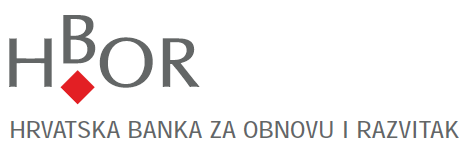 Obrazac za prijavu projekta na Javni natječaj za dodjelu donacija „STVARAMO JEDNAKE MOGUĆNOSTI“ (Datum) x…x…2018.Obrazac popuniti na računalu  - Svojim potpisom potvrđujemo da su informacije u ovom Obrascu točne i istinite te da _______________________(NAZIV ORGANIZACIJE PRIJAVITELJA), KAO NI MI OSOBNO NITI S NAMA POVEZANE osobe/društva/organizacije nemamo dospjela neplaćena dugovanja prema HBOR-u niti smo stranke u sudskom postupku koji se vodi s HBOR-om ili povezanim društvima (Hrvatsko kreditno osiguranje d.d. i Poslovni info servis d.o.o.)Mjesto pečata_________________________        		          ___________________________Ime i prezime te 						Ime i prezime tepotpis voditelja/ice projekta	potpis osobe ovlaštene za zastupanje Mjesto i datum:Podaci o podnositelju prijavePodaci o podnositelju prijavePuni naziv podnositelja prijavePuni naziv podnositelja prijaveAdresa – ulica, broj, poštanski broj i mjesto, jedinica lokalne samouprave, županijaAdresa – ulica, broj, poštanski broj i mjesto, jedinica lokalne samouprave, županijaOIBOIBBroj i datum Rješenja o registracijiBroj i datum Rješenja o registracijiBroj u Registru neprofitnih organizacijaBroj u Registru neprofitnih organizacijaIme, prezime i funkcija osoba ovlaštenih za zastupanjeIme, prezime i funkcija osoba ovlaštenih za zastupanjeTelefon:Mobitel:Faks:E-mail:Ime i prezime i funkcija kontakt osobe:Ime i prezime i funkcija kontakt osobe:Kratki opis podnositelja prijave i cilj osnivanja (sukladno Statutu organizacije) Kratki opis podnositelja prijave i cilj osnivanja (sukladno Statutu organizacije) Ukupan broj članovaUkupan broj članovaBroj stalno zaposlenih u 2017. godiniBroj stalno zaposlenih u 2017. godiniBroj volontera u 2017. godiniBroj volontera u 2017. godiniPrihodi u 2017. godini u kunamaPrihodi u 2017. godini u kunamaUkupno ostvareni prihodi Ukupno ostvareni prihodi Ukupan prihod od članarina Ukupan prihod od članarina Ukupan iznos financijske potpore iz državnog proračuna te proračuna jedinice lokalne samoupraveUkupan iznos financijske potpore iz državnog proračuna te proračuna jedinice lokalne samoupraveUkupan iznos financijske potpore javnih zaklada i institucijaUkupan iznos financijske potpore javnih zaklada i institucijaUkupan iznos financijske potpore iz EU fondovaUkupan iznos financijske potpore iz EU fondovaUkupan iznos financijske potpore iz ostalih međunarodnih donacijaUkupan iznos financijske potpore iz ostalih međunarodnih donacijaUkupan prihod od donacija privatnog sektoraUkupan prihod od donacija privatnog sektoraUkupan prihod od ostalih donacijaUkupan prihod od ostalih donacijaUkupan iznos vlastitih prihoda (od obavljanja djelatnosti)Ukupan iznos vlastitih prihoda (od obavljanja djelatnosti)Transakcijski žiro-račun (IBAN) podnositelja prijaveTransakcijski žiro-račun (IBAN) podnositelja prijaveBroj žiro-računa (IBAN):Broj žiro-računa (IBAN):Banka kod koje je otvoren IBAN:Banka kod koje je otvoren IBAN:Naziv projekta za koji se traži donacijaNaziv projekta za koji se traži donacijaSažetak projekta za koji se traži donacija (kratki opis do najviše 12 redaka)Sažetak projekta za koji se traži donacija (kratki opis do najviše 12 redaka)Opširniji opis projekta za koji se traži donacija  Opširniji opis projekta za koji se traži donacija  Na koji način je utvrđena potreba ili učinci provođenja projekta?  Molimo navesti službene podatke i informacije ako su dostupniNa koji način je utvrđena potreba ili učinci provođenja projekta?  Molimo navesti službene podatke i informacije ako su dostupniNa koji način projekt unapređuje kvalitetu života i/ili zdravlja ciljnih skupina i/ili potiče njihovu socijalnu uključenost? Na koji način projekt unapređuje kvalitetu života i/ili zdravlja ciljnih skupina i/ili potiče njihovu socijalnu uključenost? Zemljopisno područje provedbe projekta  - mjesto/grad/jedinica lokalne samouprave/županija  Zemljopisno područje provedbe projekta  - mjesto/grad/jedinica lokalne samouprave/županija  Predviđeni početak i završetak provedbe projektaPredviđeni početak i završetak provedbe projektaIznos tražene donacije od HBOR-a u kunamaIznos tražene donacije od HBOR-a u kunamaUkupan iznos potreban za provedbu projekta Ukupan iznos potreban za provedbu projekta Iznos koji se traži ili je osiguran iz javnih izvora (tijela državne uprave i/ili jedinice lokalne i područne (regionalne) samouprave, iz fondova Europske unije ili od drugih donatora za provedbu ovog projekta (molimo navesti ukupne iznose za sve organizacije). Molimo precizirati koji iznosi su već osigurani, a koji su tek zatraženi i čeka se odgovorIznos koji se traži ili je osiguran iz javnih izvora (tijela državne uprave i/ili jedinice lokalne i područne (regionalne) samouprave, iz fondova Europske unije ili od drugih donatora za provedbu ovog projekta (molimo navesti ukupne iznose za sve organizacije). Molimo precizirati koji iznosi su već osigurani, a koji su tek zatraženi i čeka se odgovorIznos vlastitih sredstava za provedbu projektaIznos vlastitih sredstava za provedbu projektaNačin vođenja projekta (struktura upravljanja, projektni tim i obveze njegovih članova, uključivanje volontera). Molimo specificirati već zaposlene i specificirati novoangažirane osobe - vanjske suradnikeNačin vođenja projekta (struktura upravljanja, projektni tim i obveze njegovih članova, uključivanje volontera). Molimo specificirati već zaposlene i specificirati novoangažirane osobe - vanjske suradnikePartner/i te opis aktivnosti koje će partner i/ili provoditi – obrazložiti kompetencije i ulogu partnera i potrebu za njegovim/njihovim uključenjem u projektPartner/i te opis aktivnosti koje će partner i/ili provoditi – obrazložiti kompetencije i ulogu partnera i potrebu za njegovim/njihovim uključenjem u projektKratak opis iskustava, postignuća i sposobnosti organizacije – prijavitelja da provede predloženi projekt u suradnji s partnerskim organizacijama. Molimo navedite prijašnje i sadašnje aktivnosti, druge projekte/programe koje organizacija provodi i s kakvim rezultatimaKratak opis iskustava, postignuća i sposobnosti organizacije – prijavitelja da provede predloženi projekt u suradnji s partnerskim organizacijama. Molimo navedite prijašnje i sadašnje aktivnosti, druge projekte/programe koje organizacija provodi i s kakvim rezultatimaOčekivani rezultati projekta i dalji koraci nakon provedbeJe li projekt održiv, tj. doprinosi li dugoročno cilju ovog natječaja?Na koji način će se pratiti i vrednovati uspješnost provedbe projekta? Molimo navedite popis aktivnosti koje se planiraju nakon završetka projekta, a vezane za projektOčekivani rezultati projekta i dalji koraci nakon provedbeJe li projekt održiv, tj. doprinosi li dugoročno cilju ovog natječaja?Na koji način će se pratiti i vrednovati uspješnost provedbe projekta? Molimo navedite popis aktivnosti koje se planiraju nakon završetka projekta, a vezane za projekt